26.05. 2022 года. Глава Краснослободского сельского поселения принял участие в зональном семинаре-совещании по повышению деловой активности сельского населения в Черемшанском муниципальном районе РТ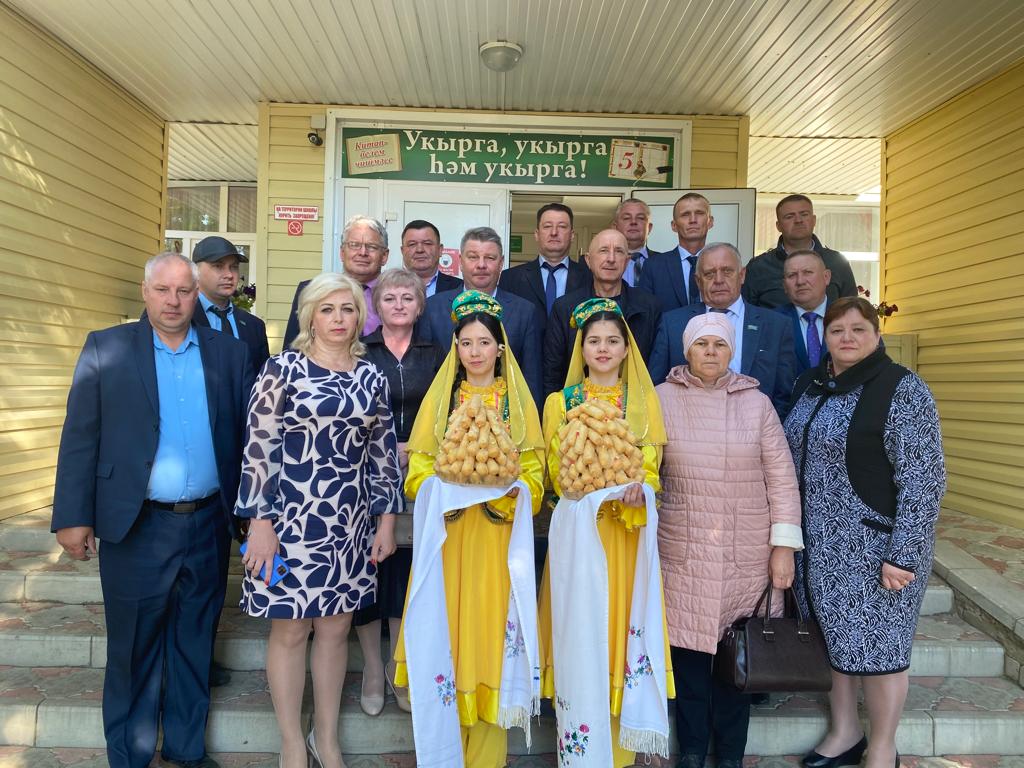 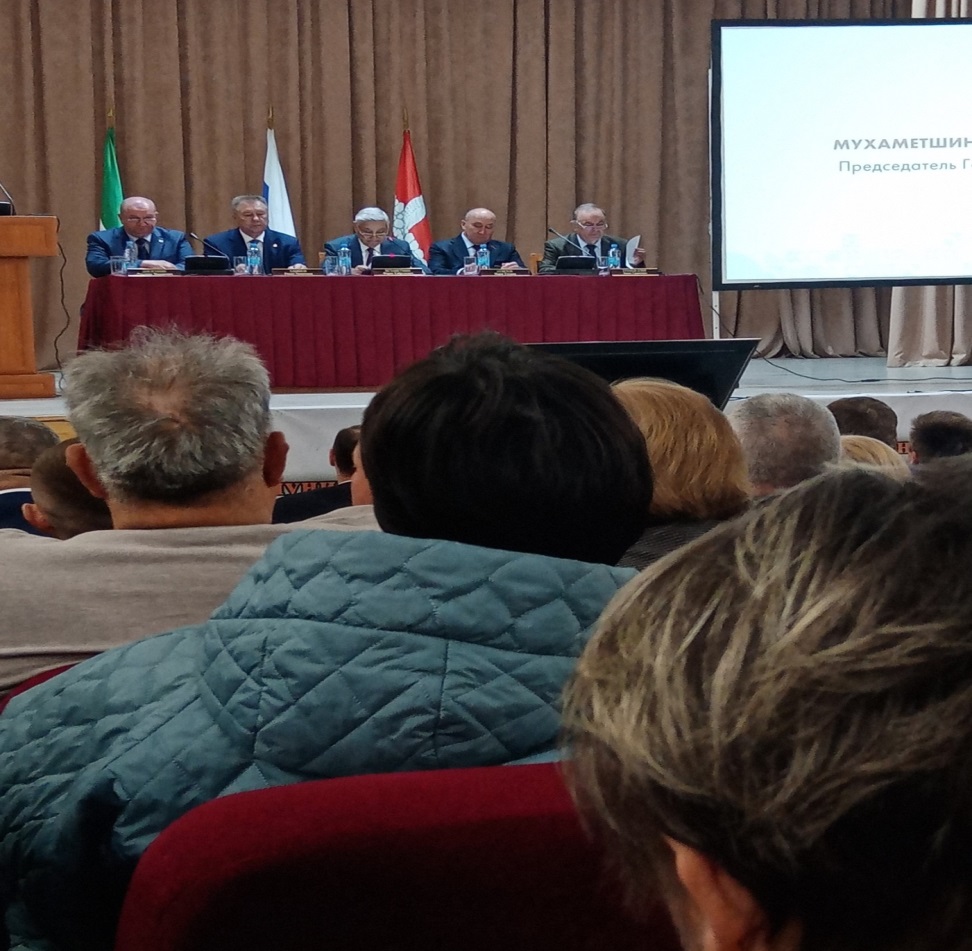 